smlouva o dílo	- profesní ošaceni a doplňky(podle § 1746 odst. 2 zákona č. 89/2012 sb.), uzavřená mezi těmito účastníky:	objednavatel:	zhotovitel: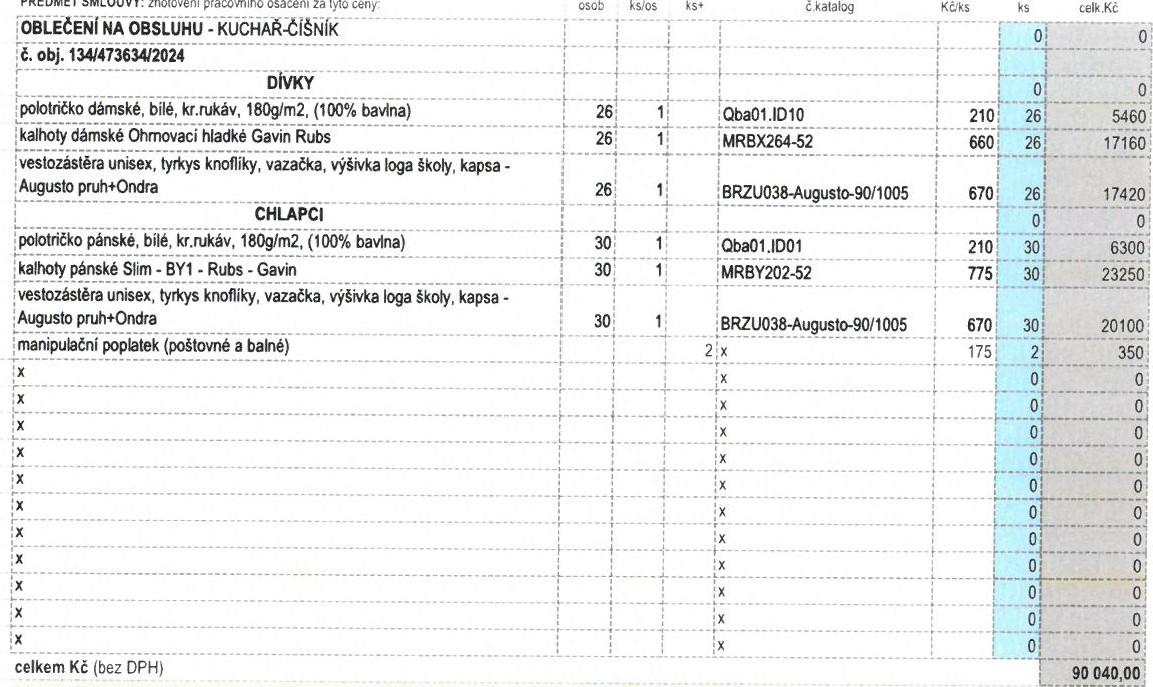 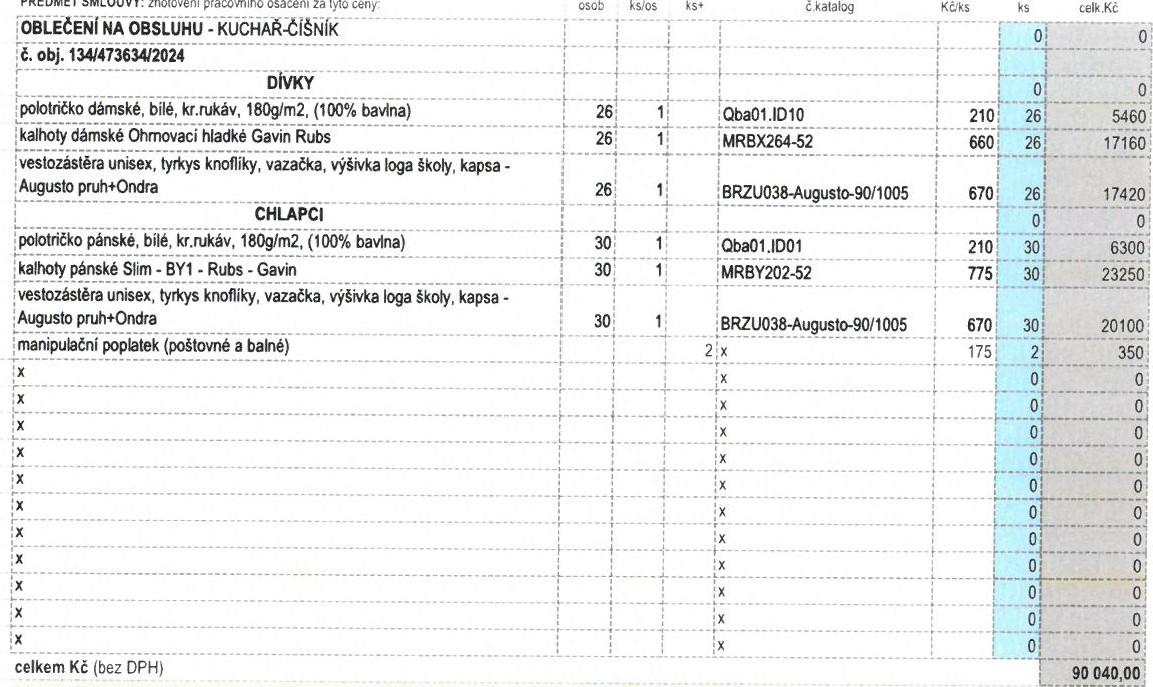 Při odběru, méně než 10ks od barvy a desénu - příplatek 10% z uvedné ceny. NEPOČÍTÁ SE U ŽÁKŮ Přišiti "se zkouškou"- příplatek 27% z uvedené ceny. Specifikace vybraného materiálu dle přílohy. X ŠIJE SE KONFEKČNĚPLA PODMÍNKY: cenyjsou uvedeny v KČ bez DPH 21 % a/ Objednavatel se zavazuje uhradit zhotoviteli do 20.07.2024 polovinu z celkové dohodnuté ceny, jako zálohu na materiál. Tato záloha čini 45 020,00 Kč + 21% DPH= : 54 474,20 Kč b/ Zbývajici částka bude zaplacena v hotovosti při předáni zboži, nebo zaslána na účet zhotovitele s dodánim zboži.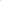 c/ Od dámské vel.44 (včetně) a pánské vel.56 (včetně), je nutné kvůli zvýšené spotřebé materiálu, připočitat 15% z ceny. NEPOČÍTÁ SE U ŽÁKŮ d/ Vlastníkem uvedeného zboží zůstává zhotovitel, až do úplného zaplacení celé smluvené ceny díla.e/ Předánim dila, na základě dodaciho listu, vzniká povinnost objednavatele, doplatit celou částku za uvedené dilo, bez ohledu na případné reklamace, nárokované následné, po předáni dila. f/ Pokud vám budeme zasilat jakékoli vzorky, nebo vyrobené zboží kteroukoli přepravni společnosti, jsme si vždy nuceni účtovat manipulačni poplatek, ve kterém je zahrnuto také balné a poštovné ve výši 175,-Kč ZAPOČTENO g/ Doprava za zákaznikem v rámci měřeni a potřebných zkoušek 2x zdarma, dále pak 4,-Kč/km,DODACÍ LHŮTA: Při dodrženi terminu úhrady zálohové faktury a pokud nejdéle do 5-ti dnů od tohoto terminů, budouposkytnuty výrobci informace o požadovaných velikostech, se zhotovitel zavazuje, zboží zhotovit do:			31.08.2024 UŽÍVÁNÍ:a/ Zhotovitel odpovídá za jakost dila dle této smlouvy po dobu 12 mésiců od data předáni dila objednavateli, na základě dodaciho listu.b/ Objednavatel je povinen pracovni ošaceni uživat v souladu s pokyny pro ůdržbu a užíváni, které jsou uvedené na dodacim listu.c/ Objednavatel tímto souhlasi, že objednané zboží může být použito pro prezentačni účely firmy /VN s.r.o.d/ Dodavatel nenese odpovédnost za případné škody výrobků, vzniklé v důsledku nedodrženi Ošetřovacich pokynů, pro údržbu a užíváni.e/ Za reklamaci se nepovažuje běžné opotřebeni oděvů vzniklé uživánim, pokudjsou tyto stále schopny plnit svůj účel.f/ Za reklamaci se nepovažuje opotřebeni oděvů vzniklé nadměrným uživánim. z důvodu, nedostačujícího množstvi těchto oděvů, pňdélených pracovnikovi, na uvedené období.Komunikaci s dodavatelem a převzetím zbožíje pověřena osoba:	xxxx xxxx xxxxxxx	tel.       xxx xxx xxxPokud v této smlouvě neni stanoveno jinak, řídi se smluvni vztahy účastniků, právnim řádem České republiky, zejména příslušnými ustanovenimi zákona č. 89/2012, občanský zákoník, ve zněni pozdëjšich předpisů.SMLOUVA BYLA SEPSÁNA VE DVOU VYHOTOVENÍCH, JEDNO PRO KAŽDÉHO ÚCASTNiKA. PŘICEMž KAŽDÉ PLATÍ JAKO ORIGINAL.místo a datum uzavření smlouvy: 9. 7. 2024 Kladno				odesláno e-mailem dne 9. 7. 2024Mgr. Paták, DiS., MBA, ředitel školyjméno a příjmení opraváněné osoby k podpisu smlouvy:				Za IVN s.r.o. Markéta Kopčekovávypsané hůlkovým písmem!Podpisy a razítka:				OBJEDNATEL – jednatel společnosti		ZHOTOVITEL – jednatel společnosti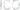 